SUPPLEMENTARY FILE 2. Fig S1. Effect of rotavirus UMV introduction on rotavirus incidence per year per region. Time-varying incidence rate ratios for age group of 3-year-olds. Fig S2. Effect of rotavirus UMV introduction on rotavirus incidence per year per region. Time-varying incidence rate ratios for age group of 4-year-oldsFig S3. Effect of rotavirus UMV introduction on rotavirus incidence per year per region. Time-varying incidence rate ratios for age group of 5 to 14-year-olds. Fig S4. Effect of rotavirus UMV introduction on rotavirus incidence per year per region. Time-varying incidence rate ratios for age group of 15 to 44-year-olds. Fig S5. Effect of rotavirus UMV introduction on rotavirus incidence per year per region. Time-varying incidence rate ratios for age group of 45 to 64-year-olds. Fig S6. Effect of rotavirus UMV introduction on rotavirus incidence per year per region. Time-varying incidence rate ratios for age group above 65-year-olds. 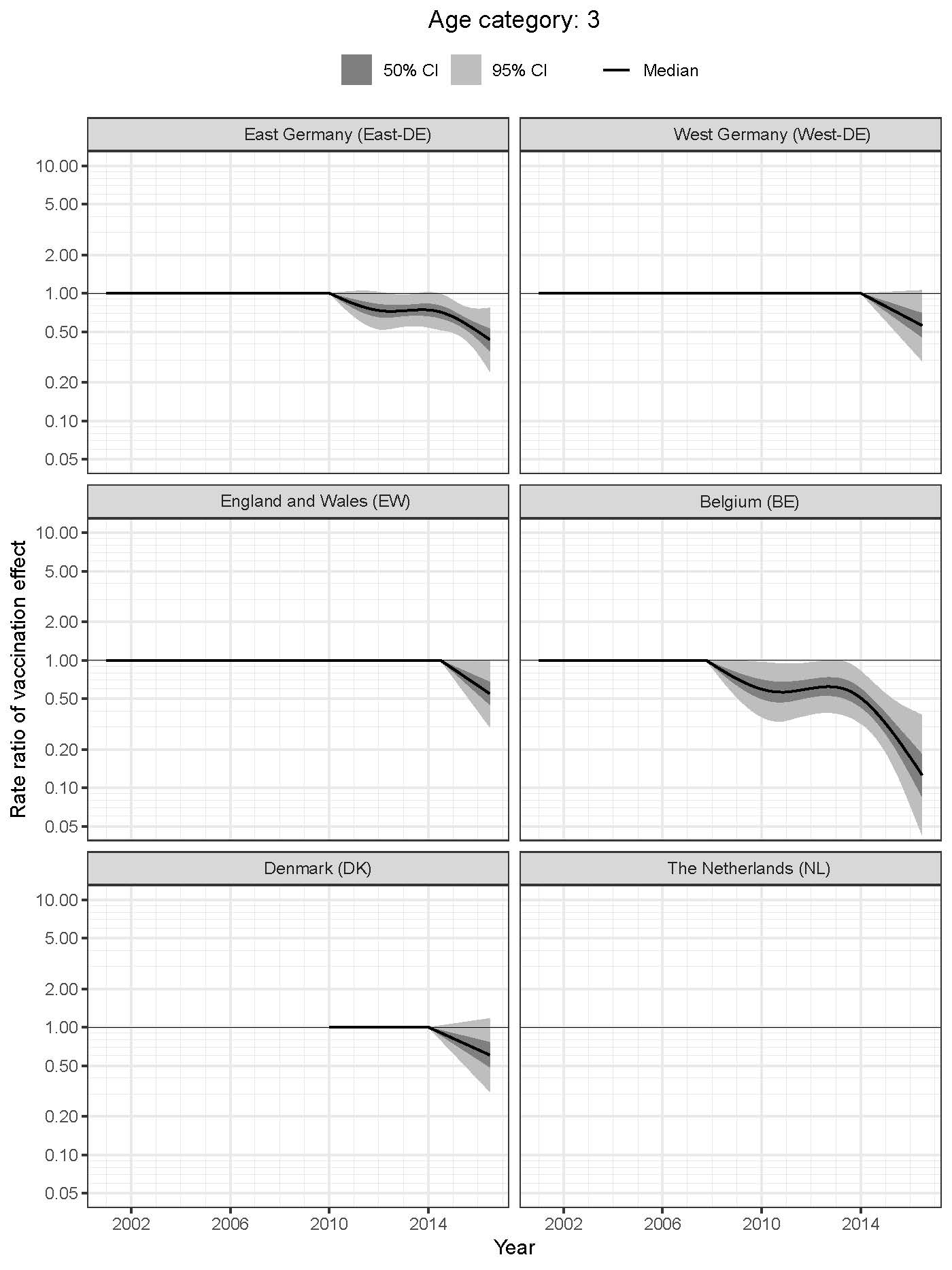 Fig S1. Effect of rotavirus UMV introduction on rotavirus incidence per year per region. Time-varying incidence rate ratios for age group of 3-year-olds. 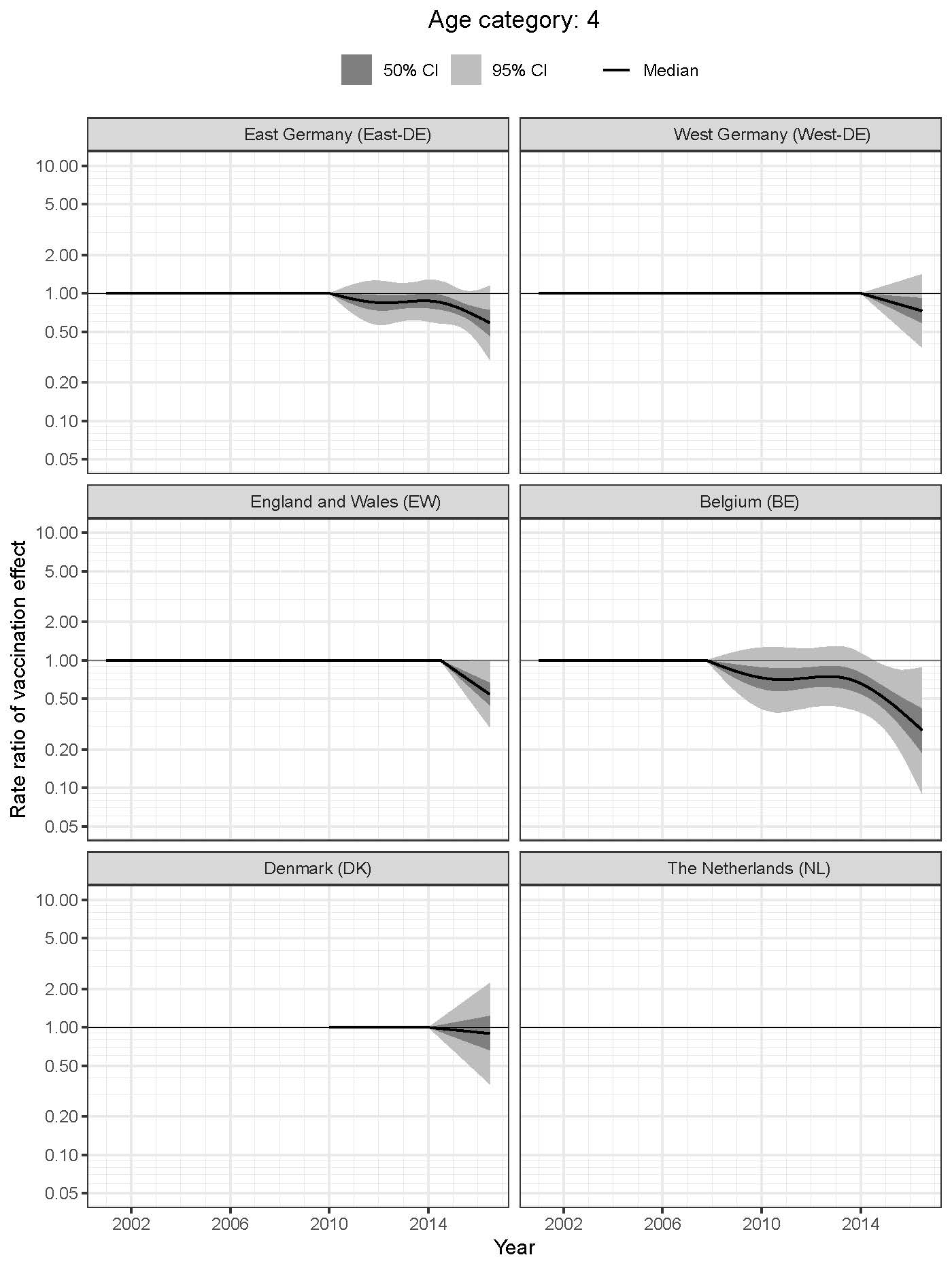 Fig S2. Effect of rotavirus UMV introduction on rotavirus incidence per year per region. Time-varying incidence rate ratios for age group of 4-year-olds. 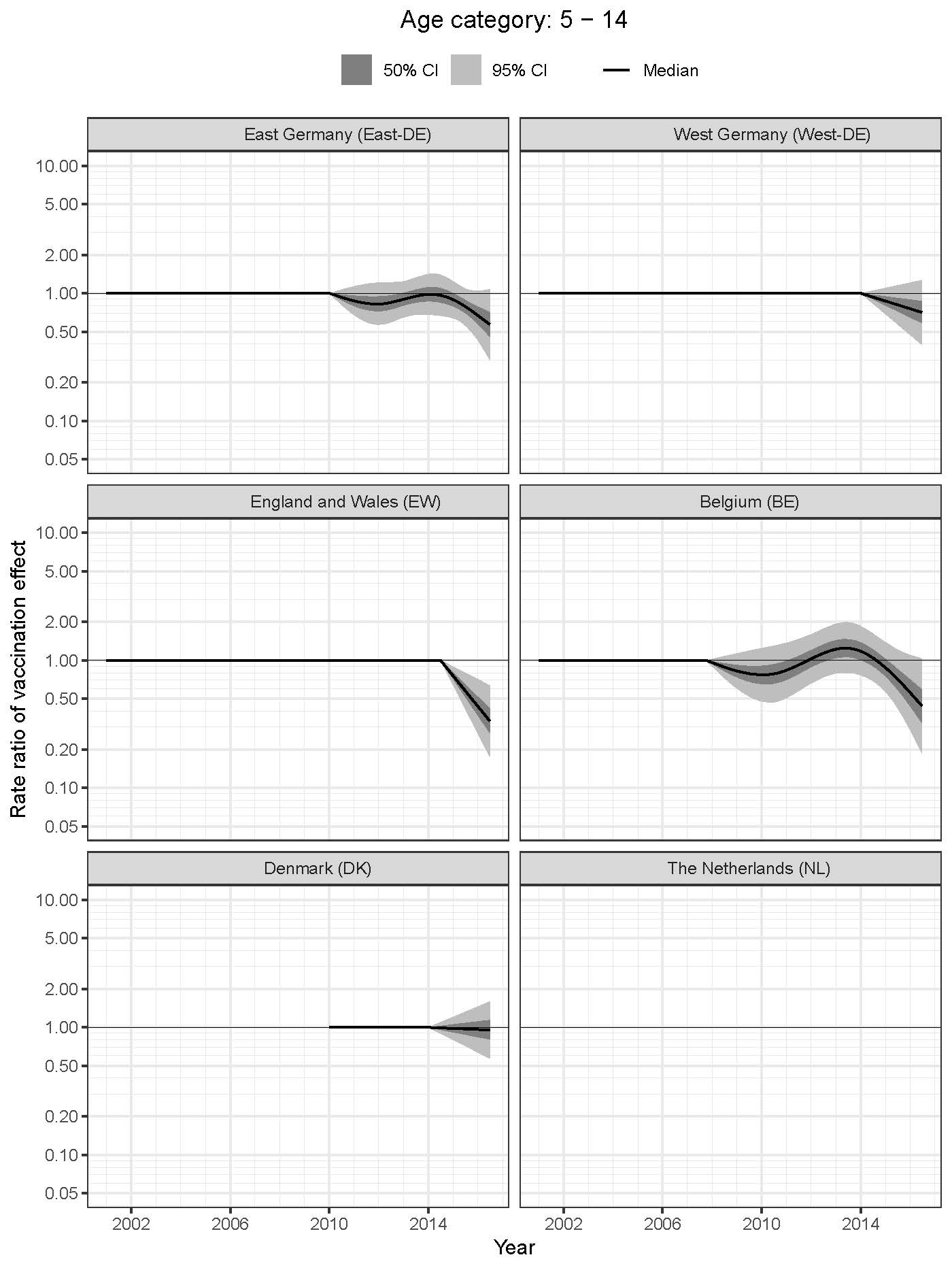 Fig S3. Effect of rotavirus UMV introduction on rotavirus incidence per year per region. Time-varying incidence rate ratios for age group of 5 to 14-year-olds. Fig S4. Effect of rotavirus UMV introduction on rotavirus incidence per year per region. Time-varying incidence rate ratios for age group of 15 to 44-year-olds. 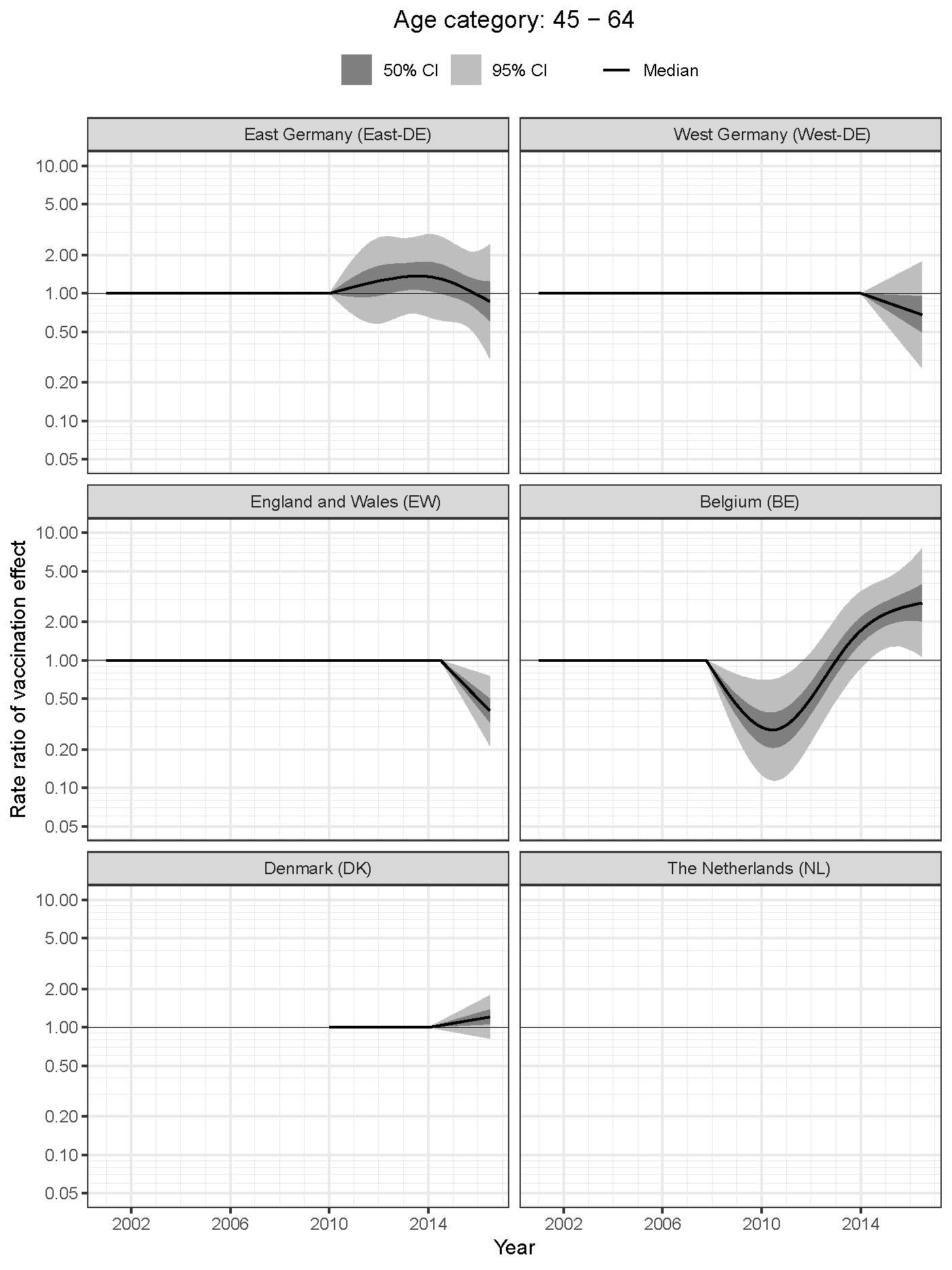 Fig S5. Effect of rotavirus UMV introduction on rotavirus incidence per year per region. Time-varying incidence rate ratios for age group of 45 to 64-year-olds. 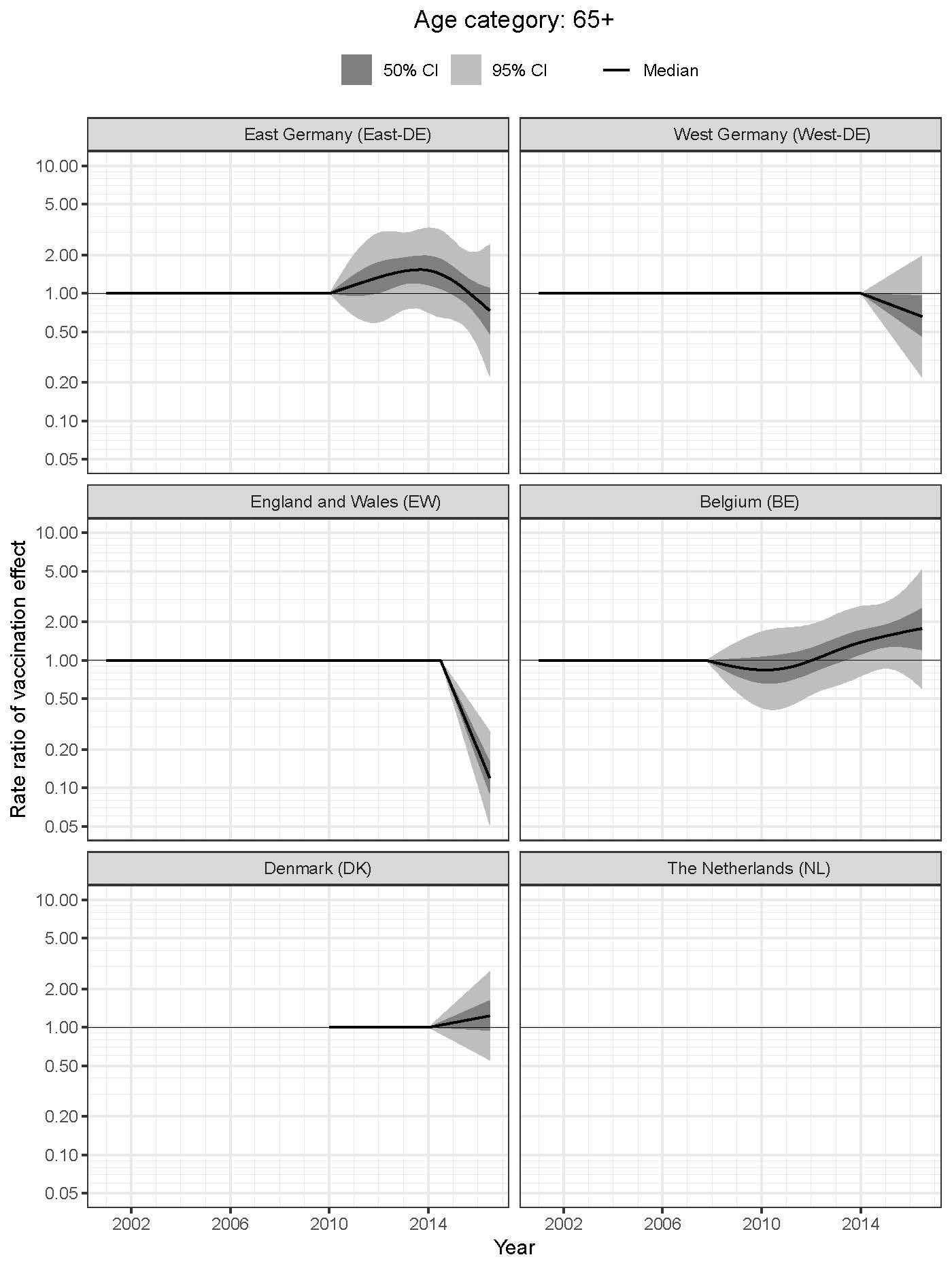 Fig S6. Effect of rotavirus UMV introduction on rotavirus incidence per year per region. Time-varying incidence rate ratios for age group above 65-year-olds. 